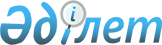 Катонқарағай аудандық мәслихатының шешімінің күші жойылды деп тану туралыШығыс Қазақстан облысы Катонқарағай аудандық мәслихатының 2017 жылғы 26 желтоқсандағы № 15/141-VI шешімі. Шығыс Қазақстан облысының Әділет департаментінде 2018 жылғы 10 қаңтарда № 5403 болып тіркелді
      "Құқықтық актілер туралы" Қазақстан Республикасының 2016 жылғы 6 сәуірдегі Заңының 46-бабы 2-тармағының  4) тармақшасына сәйкес, Катонқарағай аудандық мәслихаты ШЕШІМ ҚАБЫЛДАДЫ:
      1. Катонқарағай аудандық мәслихатының 2006 жылғы 27 ақпандағы "Қатонқарағай ауданының Құрметті Азаматы" атағы туралы" 2005 жылғы 3 маусымдағы № 12/17-ІІІ шешіміне өзгерістер мен толықтырулар енгізу туралы" (нормативтік құқықтық актілерді мемлекеттік тіркеу Тізілімінде 5-13-15 нөмірімен тіркелген, 2006 жылғы 17 наурыздағы "Арай" газетінде жарияланған) шешімінің күші жойылды деп танылсын.
      2. Осы шешім оның алғашқы ресми жарияланған күнінен кейін күнтізбелік он күн өткен соң қолданысқа енгізіледі.
					© 2012. Қазақстан Республикасы Әділет министрлігінің «Қазақстан Республикасының Заңнама және құқықтық ақпарат институты» ШЖҚ РМК
				
      Сессия төрағасы

А. Смағұлова

      Аудандық маслихаттың хатшысы

Д. Бралинов
